GUÍA DE ESTUDIO MÚSICA 5TO BÁSICO“AUDICIÓN, INTERPRETACIÓN Y REFLEXIÓN DE LA MÚSICA AMERICANA”¿Qué necesitas saber?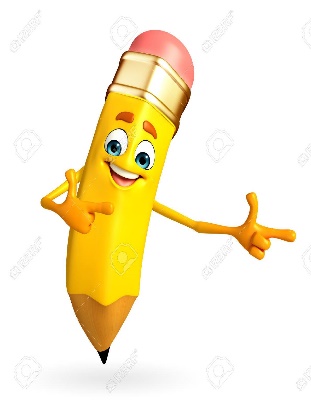 ACTIVIDAD DE INICIO¿Qué entiendes por identificar?________________________________________________________________________¿Qué entiendes por música latinoamericana?________________________________________________________________________Entendemos por identificar en reconocer las principales características de algo o alguien.Entendemos como música latinoamericana como son manifestaciones, entretenimientos, expresiones particulares de las distintas culturas presentes en América.Actividad	En esta semana anterior, usted tuvo que escoger un grupo musical latinoamericano (del estilo musical que usted quisiera).	Esta semana, en base al grupo musical escogido, deberás escoger una canción, del grupo musical escogido, en la cual deberás completar un cuadro que te presentamos a continuación (observa de ejemplo que aparece a continuación.).	Para hacerlo deberá completar el siguiente cuadro que se presenta a continuación:Trabajo de InvestigaciónCanción Escogida Grupo Musical Latinoamericano.Ahora te invitamos a que tú completes el cuadro con la canción que hayas escogido.Trabajo de InvestigaciónCanción Escogida Grupo Musical Latinoamericano.	Finalmente agregue una imagen relacionada (puede ser una fotografía, un recorte, o en caso que no tenga un dibujo relacionado a la agrupación elegida).ACTIVIDADES DE CIERRE¿Por qué crees que es importante conocer sobre distintos grupos musicales latinoamericanos? Explica con a lo menos un ejemplo.__________________________________________________________________________________________________________________________________________________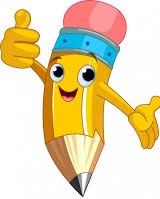 AUTOEVALUACIÓN O REFLEXIÓN PERSONAL SOBRE LA ACTIVIDAD: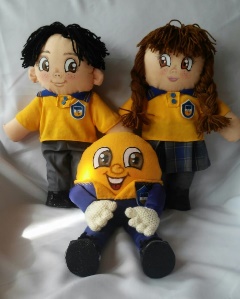 1.- ¿Qué fue lo más difícil de este trabajo? ¿Por qué?__________________________________________________________________________________________________________________________________________________(Recuerde enviar las respuestas por el whatsapp del curso o al correo del profesor para su retroalimentación)Nombre:Curso: 5°   Fecha: semana N° 9¿QUÉ APRENDEREMOS?¿QUÉ APRENDEREMOS?¿QUÉ APRENDEREMOS?Objetivo (s): OA 2: Expresar, mostrando grados crecientes de elaboración y detalle, las sensaciones, emociones e ideas que les sugiere la música escuchada e interpretada, usando diversos medios expresivos (verbal, corporal, musical, visual).OA 3: Escuchar música en forma abundante de diversos contextos y culturas poniendo énfasis en: Tradición escrita (docta), música de compositores americanos y del mundo.Objetivo (s): OA 2: Expresar, mostrando grados crecientes de elaboración y detalle, las sensaciones, emociones e ideas que les sugiere la música escuchada e interpretada, usando diversos medios expresivos (verbal, corporal, musical, visual).OA 3: Escuchar música en forma abundante de diversos contextos y culturas poniendo énfasis en: Tradición escrita (docta), música de compositores americanos y del mundo.Objetivo (s): OA 2: Expresar, mostrando grados crecientes de elaboración y detalle, las sensaciones, emociones e ideas que les sugiere la música escuchada e interpretada, usando diversos medios expresivos (verbal, corporal, musical, visual).OA 3: Escuchar música en forma abundante de diversos contextos y culturas poniendo énfasis en: Tradición escrita (docta), música de compositores americanos y del mundo.Contenidos: Música Latinoamericana.Contenidos: Música Latinoamericana.Contenidos: Música Latinoamericana.Objetivo de la semana: Identificar las principales características de la música latinoamericana, a través del análisis de una canción de un grupo musical escogido por el alumno, utilizando una guía de trabajo.Objetivo de la semana: Identificar las principales características de la música latinoamericana, a través del análisis de una canción de un grupo musical escogido por el alumno, utilizando una guía de trabajo.Objetivo de la semana: Identificar las principales características de la música latinoamericana, a través del análisis de una canción de un grupo musical escogido por el alumno, utilizando una guía de trabajo.Habilidad: Identificar.Habilidad: Identificar.Habilidad: Identificar.Nombre del grupo musical.Los Prisioneros.Nombre canción escogidaTren al Sur.Nombre del álbum donde aparece esta canción.Corazones.Año de lanzamiento de la canción.1990.Nombre del autor de la canción (quién la escribió).Jorge González.Estructura musical(Estrofas, coros, etc.).4 EstrofasCoro (que sale 3 veces en la canción).Música instrumental (interludio musical)Escribe el coro de la canción.“Y no me digas pobrePor ir viajando asíNo vez que voy contentoNo vez que voy felizViajando en este trenEn este tren al Sur”Escribe que sensación o sentimiento te produce escuchar la canción escogida (alegría, pena, nostalgia, etc.) y el porqué.Me produce una sensación de nostalgia, porque es una de las canciones que oía seguido en mi niñez, por lo que escucharla me hace recordar esa época de mi vida”.Nombre del grupo musical.Nombre canción escogidaNombre del álbum donde aparece esta canción.Año de lanzamiento de la canción.Nombre del autor de la canción (quién la escribió).Estructura musical(Estrofas, coros, etc.).Escribe el coro de la canción.Escribe que sensación o sentimiento te produce escuchar la canción escogida (alegría, pena, nostalgia, etc.) y el porqué.